Up Holland Parish Council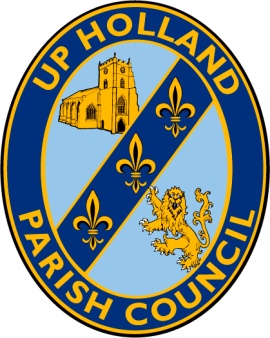 Clerk: Mrs Elizabeth-Anne Broad JP, LLB(Hons), MA, CiLCA1 Pinewood, Skelmersdale, Lancashire, WN8 6UZTelephone:  01695 557678  Mobile:  07973340254e-mail:  clerk@uphollandpc.gov.ukThe next meeting of Up Holland Parish Council will be held on Tuesday 12th July 2022 at 7.30pm in the Up Holland Methodist Church, Alma Hill, WN8 ONR.Parish Councillors are hereby summoned to attend.Cllr Jenny Whiting (Chairman), Cllr John Gardner (Vice Chairman), Cllr Barry Hale, Cllr Andrew Grant, Cllr Christopher Mackrell, Cllr Mike McGunigle, Cllr Gill Sinnott, Cllr Richard Taylor, Cllr Linda Wedge.Note: From 7.15pm to 7.30pm there will be 15 minutes for public participationMembers of the public do not take part in council meetings themselves.  However, members of the public who wish to make comments may address the Council at this point.  There is a normal time limit of four minutes per speech.AGENDAPart 1 – (Formal and Ordinary Business)1.	Apologies for Absence2.	Declarations of Interest3.	To Confirm Minutes of the meeting of the Parish Council held on 14th June 20224.	Matters Arising from the Minutes not otherwise included on the Agenda(For Information Only - Anything raised here must be listed on a future agenda for discussion 5.	Ward Reports: To Update the meeting on issues Councillors are attending to6.	Crime and Disorder Act: to consider any police matters7.	To determine handling of emails to the parish council account 8.	Finance:To ratify and authorise tabled accounts for payment9.	To Consider Planning Matters notified by the Planning Authority, WLBC10.	Borough and County Councillors’ Reports: restricted to matters pertaining to the Parish Council11.	Lancashire Association of Local Council matters12.	Progress on the project to instal planters for the Parliament Street pavement near to St Thomas’ Church13.	Reminder about Plant a Tree for the Jubilee event at Roby Mill School at 10 am on Friday 15th July 202214.	To note date for Extraordinary Meeting of the Council to discuss Wesleyan Chapel on Tuesday 21st July 2022 at 7.30pm, following Finance Committee Meeting at 7pm15.	To confirm membership for a working group to take forward the Capital Grant supported Project – provision of defibrillators16.	To consider questionnaire for residents regarding future of Morris Road landPart II  (which the Council may wish to consider as “Private Matters”)17.	Resolution for the Exclusion of Press and PublicIt is recommended that members of the press and public be excluded from the meeting during consideration of the following items of business in accordance with Section 100A(4) of the Local Government Act 1972 on the grounds that it involves the likely disclosure of exempt information as defined in Part 1 of Schedule 12A to the Act and as, in all circumstances of the case the public interest in maintaining the exemption under Section12A outweighs the public interest in disclosing the information.  The information is exempt as it refers to provision of goods and services and contracts.18.	To receive draft Minutes of the meeting with Allotment holders Approve action taken to remove leaning and dangerous conifer from the entrance to the allotmentsConsider quotations for a schedule of maintenance to keep allotments accessible and tidyReview actions taken for pest controlMrs Elizabeth-Anne Broad JP, LLB(Hons), MA, CiLCAClerk to Up Holland Parish Council					5th July 2022